UPTON BY CHESTER AND DISTRICT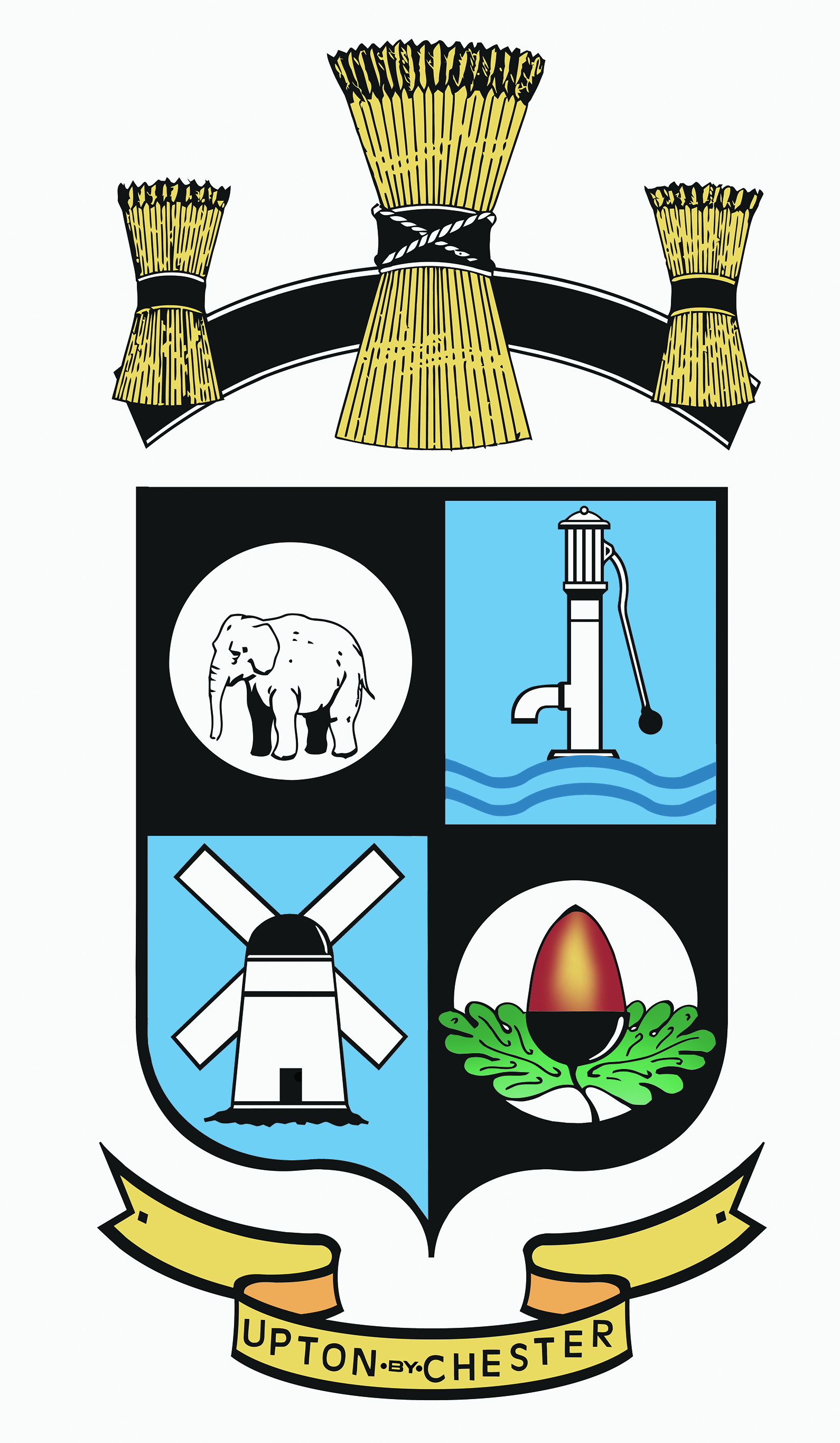 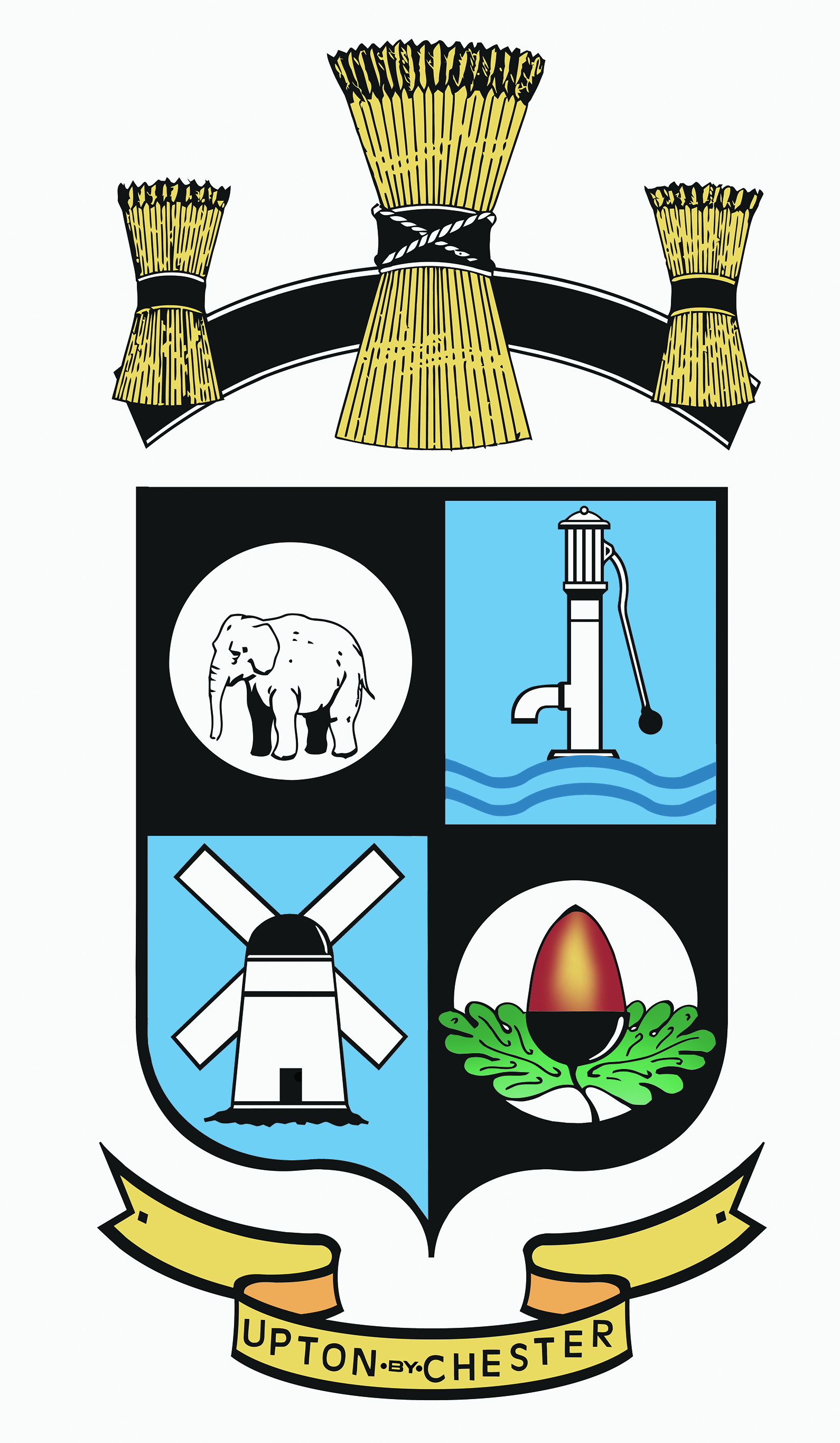  PARISH COUNCIL18 Gladstone RoadChesterCH1 4BY07584415343Email clerk@uptonbychester.org.ukDear Member,You are summoned to the Meeting of the Employment Committee of Upton by Chester & District Parish Council to be held at 6.30pm on Monday 5th March 2018 at Upton Pavilion, Wealstone Lane, Upton, Chester.The business to be transacted at the meeting is detailed on the agenda below. Please note that Standing Orders will apply at this meeting.  28.02.18		  				  Clerk to the Parish CouncilAGENDA PLEASE NOTE THAT MEMBERS OF THE PRESS AND PUBLIC WILL BE ASKED TO LEAVE THE MEETING WHEN CONFIDENTIAL EMPLOYMENT ISSUES ARE DISCUSSED.1. APOLOGIES FOR ABSENCE.      To receive apologies for absence as reported to the clerk and to approve         as necessary.2. DECLARATIONS OF INTEREST.To receive Declarations of Interest in any item on the agenda.3. MINUTES.To approve the Minutes of the meeting held on the 12th February 2018. Enc4. DISCIPLINARY PROCEDURE AND COMPLAINTS PROCEDURE.     To further consider the draft Disciplinary Procedure along with the existing Complaints Procedure.7. DATE AND TIME OF THE NEXT MEETING.To confirm the date and time of the next meeting will be on Monday 14th May 2018 at 7.00pm.